5e PROGRAMME DE BOURSES DU RIISQFORMULAIRE DE DEMANDE DE BOURSES D’ÉTUDES Seuls les étudiant.es inscrits à temps plein dans une université québécoise pendant la période d’éligibilité de la bourse et dont le superviseur ou la superviseure est membre du RIISQ peuvent appliquer. 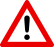 Pour soumettre une demande de bourse, l’étudiante, l’étudiant doit :Prendre connaissance du guide de demande de bourse (disponible sur le site Internet du RIISQ) et s’assurer de respecter les critères d’admissibilité;Remplir le formulaire de demande de bourse d’étude;Joindre un CV abrégé (maximum de 2 pages);Joindre une copie des relevés de notes;Joindre une lettre du superviseur ou de la superviseure, membre du RIISQ, qui coordonnera les activités de recherche de la personne étudiante. Cette lettre doit, entre autres (a) confirmer la participation du superviseur ou de la superviseure, et (b) fournir des informations sur les modalités de soutien et d’encadrement qui seront offertes à l’étudiante, à l’étudiant de la part de son superviseur, de sa superviseure, de son institution et, le cas échéant, du partenaire.S’assurer d’être (ou devenir) membre du RIISQ, au moment du dépôt de la demande de bourse.La demande d'aide financière peut être rédigée en français ou en anglais. Toutefois, une traduction en français du titre et du résumé du projet doit être incluse avec les demandes en anglais.Toute demande incomplète ou soumise en retard ne sera pas considérée. Aucun envoi postal ne sera accepté.A. FICHE D’IDENTIFICATIONIdentification du candidat ou de la candidateIdentification du superviseur ou de la superviseureIdentification des personnes en cosupervision, s’il y a lieuB. TITRE ET RÉSUMÉ DU PROJET DE BOURSETitre du projet de rechercheRésumé du projet de recherche (250 mots maximum)C. DESCRIPTION DU PROJETÀ quel(s) axe(s) ce projet s’intègre-t-il ?   Axe 1                        Axe 2                        Axe 3                        Axe 4                        Axe 5Ce projet concerne quel(s) secteur(s) ?   Nature et technologie      Santé        Société et CultureC1. Contexte du projet : problématique, justification du projet et originalité/innovation (300 mots maximum). Expliquez également le(s) lien(s) avec les axes du RIISQ et les secteurs du FRQ.C2. Objectifs du projet (200 mots maximum)C3. Méthodologie (350 mots maximum).C4. Retombées prévues du projet pour la gestion des inondations au Québec, apports directs ou indirects pour les milieux de pratique et pour la société québécoise (250 mots maximum)C5. Calendrier de réalisation du projet (joindre un diagramme de Gantt)Le formulaire doit être envoyé à l’adresse courriel suivante : bourses@riisq.ca .ASSUREZ-VOUS DE FOURNIR TOUS LES DOCUMENTS REQUISLe dossier complet en format PDF doit parvenir par courriel à l’adresse bourses@riisq.ca au plus tard le 16 décembre 2022 à 12h00 (HNE).PIÈCES REQUISES (FORMAT PDF):Le formulaire de demande de bourse d’études rempli et signé.Un CV abrégé (de maximum 2 pages).Une copie des relevés de notes.Une lettre du superviseur ou de la superviseure, membre régulier universitaire du RIISQ, encadrant les travaux de recherche de l’étudiant.e qui formule une demande de bourse d’étude.Une preuve d’adhésion au RIISQ Nom, prénomUniversité | DépartementProgramme d’étudeAdresse courriel Cycle d’études pour lequel vous appliquez  2e cycle                3e cycle  Nom, Prénom Université | DépartementTitre | statut universitaireAdresse courriel Nom, Prénom Université | DépartementTitre | statut universitaireAdresse courriel Nom, Prénom Université | DépartementTitre | statut universitaireAdresse courriel 